South AfricaSouth AfricaSouth AfricaJuly 2027July 2027July 2027July 2027MondayTuesdayWednesdayThursdayFridaySaturdaySunday123456789101112131415161718Nelson Mandela Day19202122232425262728293031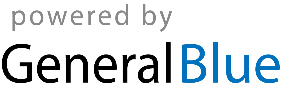 